Project Proposal for Media Projects
EBO-MYANMAR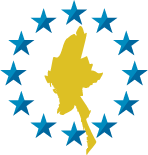 
IntroductionOrganisation Background Background information about your organization. 
Where is your organization based? When was it established? What type of media do you use? (print/ broadcast...) Which language do you use in your media? How many copies do you print/ sell? or How many hours do you broadcast per month? What is the frequency of your media? (monthly/ weekly) How many people work in your organization? (include organization chart) Who is the main funder of your media? Is your media affiliated with an organization (such as a political party or a religious organization...)? Are you a member of a media alliance/ network?Aims and objectives of your organization. 
Do you have a vision of what you would like your media to achieve? What are your priorities? Could you describe your strategy? (e.g.: could your media serve as a channel to enhance debates between the public and authorities? could your media be a platform for social debates?Main Activities Please list and briefly explain main project activities, including a clear timeframe. Provide a summary of how you plan to cover news stories. What type of topics would you like your media to focus on? (e.g.: political/ social/ environmental/ human right/ gender equality/ public health issues, etc.) What is the geographical scale of the topics you mainly plan to cover? (international/ national/ regional/ local)? CapacityCan you describe the current capacity of your media organization in terms of financial and human resources? What are your current needs/ problems with the professionalism of your staff with regards to reporting/ ethics/ technical skills? 
What is your plan to improve the professionalism of your staff in terms of technical skills and ethics of Journalism? How do you plan to ensure your staff will be professionally trained? Do you have internal resources to train early-career journalists? 
How will you assess your staff’s skills to cover issues such as the elections or sensitive issues of interest to your audiences? Gender policyDoes your media organization have a gender policy? (Do you have specific policies on how to cover stories from a gender perspective? Do you have recruitment policy for gender balance?)
FutureHow do you plan your media to be sustainable in terms of funding and human resources? What are your concerns in terms of the long-term sustainability of your organization? Risks / Assumptions and Security  Could you describe the potential risks in exerting your activity? and possible contingency plans?  Reference:  (Organization or person who recommend) Budget:  complete an attached Excel sheet available online at: www.euro-burma.eu/contact/apply-grants/Name of Organisation and legal registration number (if any, please attach copy of registration)Project TitleContact Person / project supervisorContact info (telephone & email address)Project PeriodTarget Group and LanguageProposed Overall Budget Amount in local currencyPrevious EBO funding (contract number) (if any)Funding from other donors (specify amount) (if any)